附件1“我心中的好导师”征文格式要求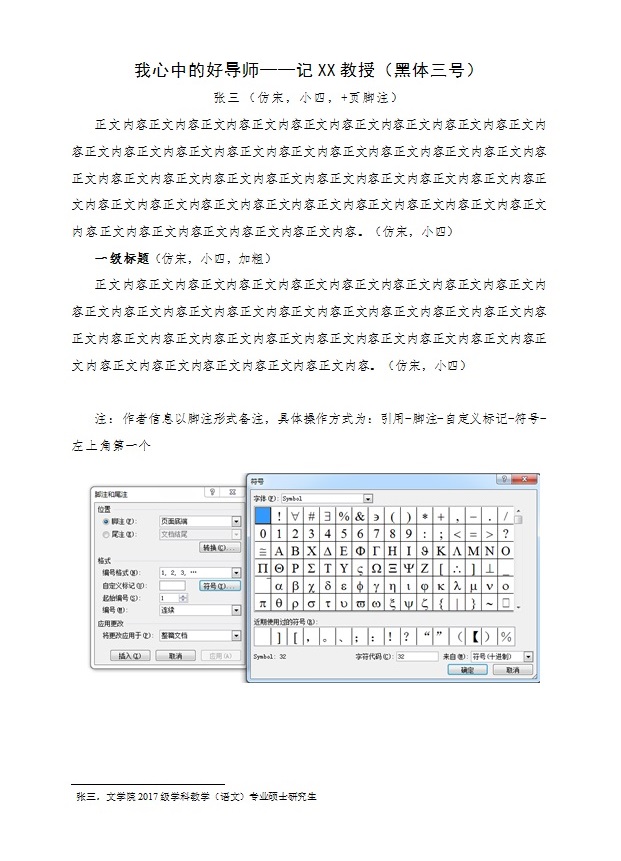 